Διακοπή κυκλοφορίας στις οδούς Γεννηματά - Φιλίας και Ελύτη (κόμβος Πανελλήνιας Έκθεσης Λαμίας)Η Διεύθυνση Υποδομών και Τεχνικών Έργων (Τμήμα οδοποιίας & κυκλοφοριακών ρυθμίσεων) του Δήμου Λαμιέων, σας ενημερώνει ότι για την υλοποίηση του έργου «Κατασκευή Κόμβων Λαμίας» θα διακοπεί η κυκλοφορία των οχημάτων στη διασταύρωση των οδών Γεννηματά - Φιλίας και Ελύτη (κόμβος Πανελλήνιας Έκθεσης Λαμίας). Η διακοπή της κυκλοφορίας θα πραγματοποιηθεί την Τρίτη 27 Αυγούστου από τις 7.00 το πρωί έως τις 7.00 το απόγευμα  και μέχρι την ολοκλήρωση των εργασιών ασφαλτόστρωσης.Η εκτροπή της κυκλοφορίας θα γίνεται ως εξής: για την είσοδο στην πόλη της Λαμίας - οδός Γεννηματά από τις οδούς Αν. Παπανδρέου,  Νικοπόλεως,  Παπαβασιλείου και Γεννηματά,για την έξοδο από την πόλη της Λαμίας - οδός Γιαννιτσιώτη, Ταϋγέτου Αγ. Τρύφωνα. Εφιστούμε την προσοχή των πεζών και των οδηγών και παρακαλούμε για την κατανόηση και τη συνεργασία των δημοτών.Από το Γραφείο Τύπου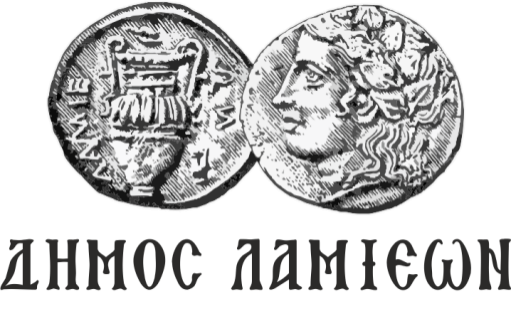 ΠΡΟΣ: ΜΜΕΔΗΜΟΣ ΛΑΜΙΕΩΝΓραφείο Τύπου& Επικοινωνίας                                    Λαμία, 26/8/2019